Construction activity, III quarter of 2017– Preliminary results –According to the data collected in the third quarter of 2017, total value of construction works done by the contractors from the Republic of Serbia on the territory of the Republic of Serbia and abroad, increased by 12.9% at current prices, relative to the third quarter of 2016, while at constant prices, the increase amounted to 10.0%. Value of works done on the territory of the Republic of Serbia amounted to 91.4% out of the total value of works done in the third quarter of 2017 and concerning abroad, it amounted to 8.6%. Value of works done on the territory of the Republic of Serbia by the contractors from the Republic of Serbia in the third quarter of 2017 increased by 9.0% at current prices, while at constant prices, the increase amounted to 6.3%, related to the third quarter of 2016.Observed by regions in the Republic of Serbia, the value of construction works done, at constant prices, noted the greatest increase in Beogradski region, 23.2%, followed by Region Južne i Istočne Srbije, 2.9%, Region Vojvodine – 1.8%, while in Region Šumadije i Zapadne Srbije, the value of construction works done decreased by 7.5%. 1. Value indices of works done and contracted by the contractors from the Republic of SerbiaMethodological explanations:The presented data are collected by the survey on quarterly construction activity. The report is filled by enterprises that perform construction works. The survey does not include all enterprises, but only those, important for construction activity.   Value indices at constant prices are obtained by dividing indices at current prices by appropriate indices of producer’s prices of elements and materials incorporated in construction.More detailed methodological explanations of this survey are available on the website of the Office http://webrzs.stat.gov.rs.  Starting from 1999 the Statistical Office of the Republic of Serbia has not at disposal and may not provide available certain data relative to AP Kosovo and Metohija and therefore these data are not included in the coverage for the Republic of Serbia (total).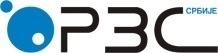 Statistical Office of the Republic of SerbiaStatistical Office of the Republic of SerbiaISSN 0353-9555STATISTICAL RELEASESTATISTICAL RELEASEGR11Number 304 – Year LXVII, 10/11/2017Number 304 – Year LXVII, 10/11/2017GR11Construction StatisticsConstruction StatisticsSERB304 GR11 101117Construction StatisticsConstruction StatisticsConstruction StatisticsConstruction Statistics IIII  2017 IIII  2016 IIII  2017 IIII  2016 III  2017 III  2016 III  2017 III  2016  III  2017             II  2017  III  2017             II  2017 III 2017Ø  2016 III 2017Ø  2016Current prices Constant pricesCurrent prices Constant pricesCurrent prices Constant pricesCurrent prices Constant pricesValue of works done – total105.9100.7112.9110.0130.4131.4130.8125.5    Buildings115.4109.7117.2114.3124.1125.1134.6129.1    Civil engineering101.296.2110.7107.9133.9135.0128.9123.7Value of  works done on the territory of the Republic of Serbia104.999.7109.0106.3130.6131.6129.7124.5Value of  works done abroad118.2112.4180.5175.9128.2129.3143.5137.7Value of contracted works103.598.4137.8134.3127.4128.4137.7132.2Contact:  milka.djuka@stat.gov.rs  Phone: 011 2412-922  ext. 260Published and printed by: Statistical Office of the Republic of Serbia, 11 050 Belgrade, Milana Rakića 5, Phone: +381 11 2412922 (telephone exchange) ● Fax: +381 11 2411260 ● www.stat.gov.rs  Responsible: Dr Miladin Kovacevic, DirectorCirculation: 20 ● Issued Quarterly